Перечень избирательных участков, на которых будут использоваться 
КОИБ-2010 при проведении выборов в единый день голосования 
11 сентября 2022 годаОписание и образец печати участковой избирательной комиссии для заверения избирательных бюллетеней, обрабатываемых с использованием КОИБ-2010Печать участковой избирательной комиссии для заверения бюллетеней, обрабатываемых с использованием КОИБ-2010, имеет форму прямоугольника размером 25х45 мм, разделенного на две части.В верхней части оттиска печати участковой избирательной комиссии располагается следующий текст: «Российская Федерация», «Кемеровская область – Кузбасс», «Участковая избирательная комиссия», «Избирательный участок №».В нижней части оттиска печати участковой избирательной комиссии располагается номер избирательного участка, дополненный нулями слева до четырех знаков.Образец оттиска печати участковой избирательной комиссии приведен на рисунке 1.Зона расположения номера на оттиске печати отделена от верхней части оттиска печати двумя линиями, расстояние между которыми составляет 1,5+0,5 мм. Толщина линий оттиска печати и цифр номера должна быть одинаковой – 0,75+0,25 мм.Расстояние между цифрами номера должно быть одинаковым и не менее 1,5 мм.Цифры номера размером 3х8 мм выполняются почтовым кодом (рисунок 2).Не допускаются отклонения по ширине и высоте цифр более чем на 0,1 мм. Верхняя и нижняя части всех цифр должны быть одинаковы по высоте (рисунок 3).Печать участковой избирательной комиссии изготавливается по чертежу (рисунок 4) в соответствии с технической документацией по использованию комплексов обработки избирательных бюллетеней.Оснастка печати должна быть автоматической, конструкция оснастки должна обеспечивать проставление до 10 000 оттисков без нарушения работоспособности.Печать должна комплектоваться сменными штемпельными подушками с черной краской из расчета 1 штемпельная подушка на 1000 оттисков.Во избежание потери яркости и равномерности оттиска печати в процессе проставления на бюллетенях штемпельные подушки в оснастке печати должны периодически меняться после проставления 250–300 оттисков. Штемпельная подушка, с помощью которой проставлено 1000 оттисков, в дальнейшем не используется.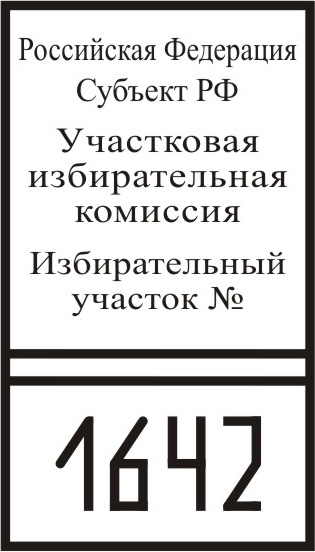 Рисунок 1.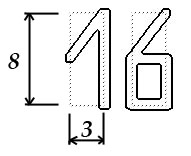 Рисунок 2.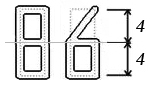 Рисунок 3.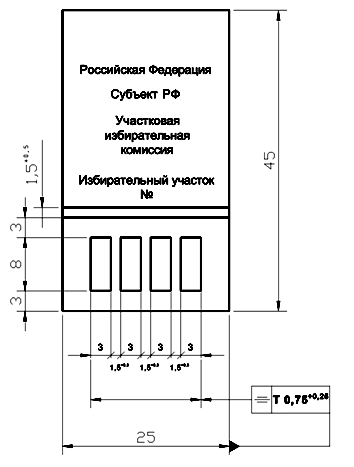 Рисунок 4.Форма удостоверения 
оператора комплекса обработки избирательных бюллетеней – члена участковой избирательной комиссии с правом решающего голоса на выборах в единый день голосования 11 сентября 2022 годаПОРЯДОКизготовления и выдачи удостоверения оператора комплекса обработки избирательных бюллетеней – члена участковой избирательной комиссии с правом решающего голоса на выборах в единый день голосования 
11 сентября 2022 года1. Бланки удостоверения оператора комплекса обработки избирательных бюллетеней – члена участковой избирательной комиссии с правом решающего голоса на выборах в единый день голосования 
11 сентября 2022 года (далее – удостоверение) изготавливает Избирательная комиссия Кемеровской области – Кузбасса. 2. Удостоверение изготавливается размером 80мм х 120мм на бумаге белого цвета плотностью не менее 120 г/м2.3. Срок действия удостоверения истекает со дня официального опубликования общих результатов выборов, проводимых в единый день голосования 11 сентября 2022 года.4. Удостоверение выдается по ведомости лицам, успешно прошедшим курс обучения правилам эксплуатации комплексов обработки избирательных бюллетеней по программе подготовки членов участковых избирательных комиссий с правом решающего голоса – операторов комплексов обработки избирательных бюллетеней.5. Удостоверение является документом, подтверждающим право на эксплуатацию комплекса обработки избирательных бюллетеней на выборах в единый день голосования 11 сентября 2022 года.6. В случае утраты удостоверения, по письменному заявлению его владельца, Избирательная комиссия Кемеровской области – Кузбасса выдает новое с отметкой «Дубликат».Приложение № 1к постановлению Избирательной комиссии Кемеровской области – Кузбассаот 21 июля 2022 г. № 23/153-7№ п/пНомер избирательного участкаАдрес места нахождения помещения для голосования избирательного участка Выборы депутатов Совета народных депутатов 
Прокопьевского муниципального округа первого созываВыборы депутатов Совета народных депутатов 
Прокопьевского муниципального округа первого созываВыборы депутатов Совета народных депутатов 
Прокопьевского муниципального округа первого созыва1431Кемеровская область - Кузбасс, поселок городского типа Краснобродский, улица Новая, дом  442432Кемеровская область - Кузбасс, поселок городского типа Краснобродский, улица Комсомольская, дом 2431326Кемеровская область - Кузбасс, Прокопьевский муниципальный округ, село Терентьевское, улица Центральная, дом 2841335Кемеровская область - Кузбасс, Прокопьевский муниципальный округ, поселок Калачево, переулок Советский, дом 1951348Кемеровская область - Кузбасс, Прокопьевский муниципальный округ, поселок Трудармейский, улица Советская, дом 43Выборы депутатов Совета народных депутатов 
Новокузнецкого муниципального округа первого созываВыборы депутатов Совета народных депутатов 
Новокузнецкого муниципального округа первого созываВыборы депутатов Совета народных депутатов 
Новокузнецкого муниципального округа первого созыва61254Кемеровская область - Кузбасс, Новокузнецкий муниципальный округ, село Сосновка, улица Юдина, дом 1А71279Кемеровская область - Кузбасс, Новокузнецкий муниципальный округ, поселок Загорский, дом 5АПриложение № 2УТВЕРЖДЕНО
постановлением Избирательной комиссии Кемеровской области – Кузбассаот 21 июля 2022 г. № 23/153-7Приложение № 3УТВЕРЖДЕНА
 постановлением Избирательной комиссии Кемеровской области – Кузбассаот 21 июля 2022 г. № 23/153-7УДОСТОВЕРЕНИЕоператора комплекса обработки избирательных бюллетеней  – члена участковой избирательной комиссии с правом решающего голоса на выборах 
в единый день голосования 
11 сентября 2022 года Настоящее удостоверение подтверждает, что_______________________________________________________                                                                  (фамилия)_______________________________________________________________                                                                  (имя, отчество)с «____» ________ 20__ года по «____» ________ 20__ года прошел (а)
курс обучения правилам эксплуатации комплексов обработки избирательных бюллетеней по программе подготовки членов участковых избирательных комиссий с правом решающего голоса – операторов комплексов обработки избирательных бюллетеней.                     ПредседательМП    Избирательной комиссии      Кемеровской области – Кузбасса                          ___________           _____________________                                                                                                          (подпись)                     (инициалы, фамилия)Дата выдачи удостоверения «_____» _________ 20  __ г.Приложение № 4УТВЕРЖДЕН
постановлением Избирательной комиссии Кемеровской области – Кузбассаот 21 июля 2022 г. № 23/153-7